Publicado en Madrid el 07/07/2020 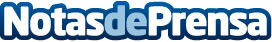 Nace NEO, la primera plataforma para la gestión del conocimiento jurídico del mercado europeoLefebvre lanza NEO para que los despachos, proveedores de servicios jurídicos y startups puedan disponer de una solución tecnológica basada en IA y aprendizaje automático (Machine Learning), favoreciendo la correcta adaptación a los cambios en el sector legal tras la pandemia por COVID-19Datos de contacto:Autor91 411 58 68Nota de prensa publicada en: https://www.notasdeprensa.es/nace-neo-la-primera-plataforma-para-la-gestion Categorias: Derecho Finanzas Inteligencia Artificial y Robótica Software Recursos humanos http://www.notasdeprensa.es